Lesson Title:Sample image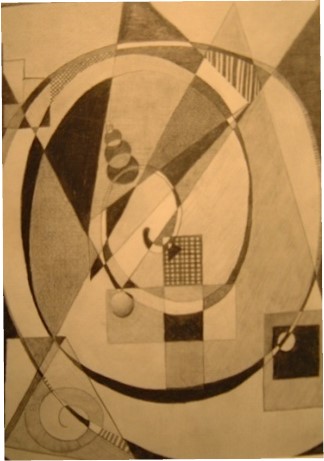 Sample imageSample imageSample imageSample imageObjectivesProceduresThinking and Problem SolvingMaterials References